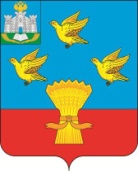 РОССИЙСКАЯ ФЕДЕРАЦИЯОРЛОВСКАЯ ОБЛАСТЬ АДМИНИСТРАЦИЯ ЛИВЕНСКОГО РАЙОНАПОСТАНОВЛЕНИЕ  ___________	№ ___  г. ЛивныО внесении изменений в постановление администрации Ливенского района от         18 апреля 2019 года № 130 «Об утверждении Положения об организации и ведении гражданской обороны и Порядка подготовки к ведению и ведения гражданской обороны в Ливенском районе»Во исполнении указа Губернатора Орловской области от 26 апреля 2019 года № 220 «О внесении изменений в указ Губернатора Орловской области от       17 ноября 2016 года № 660 «Об утверждении Положения об организации и ведении гражданской обороны в Орловской области», администрация Ливенского района постановляет:1. Внести в постановление администрации Ливенского района от 18 апреля 2019 года № 130 «Об утверждении Положения об организации и ведении гражданской обороны и Порядка подготовки к ведению и ведения гражданской обороны в Ливенском районе» следующие изменения:1.1. в приложении 1:- по тексту приложения слова «спасательных служб» в соответствующих падежах заменить словами «спасательных служб гражданской обороны» в соответствующих падежах;1.2. в приложении 2:1) по тексту приложения слова «спасательных служб» в соответствующих падежах заменить словами «спасательных служб гражданской обороны» в соответствующих падежах;2) пункт 3.3. изложить в следующей редакции:- «3.3. По решению соответствующих руководителей гражданской обороны могут создаваться следующие спасательные службы гражданской обороны: газоснабжения, защиты животных и растений, защиты культурных ценностей, инженерно-транспортная (автотранспортная, инженерная), коммунально-техническая, медицинская, оповещения и связи, снабжения горюче-смазочными материалами, торговли и потребительских ресурсов, убежищ и укрытий, энергоснабжения, и другие службы»;3) пункт 3.6. изложить в следующей редакции:- «3.6. Спасательные службы гражданской обороны создаются на базе управлений, отделов администрации Ливенского района, а также организаций, имеющих специальную технику и другие материальные средства для обеспечения мероприятий гражданской обороны, независимо от их ведомственной принадлежности и форм собственности»;1.3.  в приложении 3:- по тексту приложения слова «спасательных служб» в соответствующих падежах заменить словами «спасательных служб гражданской обороны» в соответствующих падежах.2. Управлению организационной и правовой работы администрации Ливенского района Орловской области (Н.А. Болотская) обеспечить обнародование настоящего постановления на официальном сайте администрации Ливенского района в информационно - телекоммуникационной сети «Интернет».3. Контроль за исполнением настоящего постановления возложить на первого заместителя главы администрации района А.И. Шолохова.Исполняющий обязанности главы администрации района					А.И. Шолохов